 но вместе с этим воплощение Сына Божия есть дело человеческой свободы. С этого человеческого смирения и послушания стал созидаться новый мир, началась история нашего спасения.  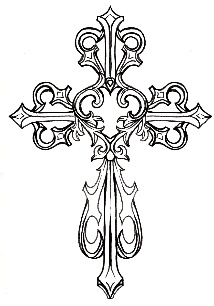 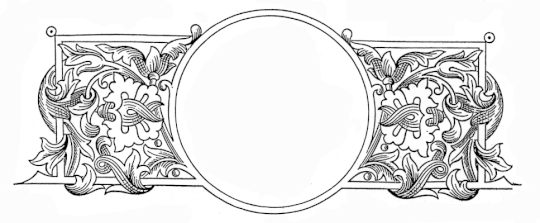 Молитва ко Пресвятой БогородицеМолитва основана на приветствии Архангела Гавриила Деве Марии в момент Благовещения. Она практически полностью заимствована из Библии, а именно из 1-й главы Евангелия, автором которого является апостол Лука, стих 28.«Богородице Дево, радуйся, благодатная Мария, Господь с Тобою, Благословенна Ты в женах и благословен Плод чрева Твоего, яко Спаса родила еси душ наших».МИССИОНЕРСКИЙ ОТДЕЛ МОСКОВСКОЙ ЕПАРХИИ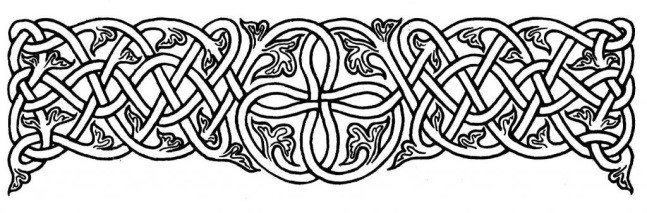 Благовещение Пресвятой БогородицыПраздник Благовещение Пресвятой Богородицы – один из великих православных праздников, является двунадесятым непереходящим. Отмечается 7 апреля (25 марта по с. ст.) в память о событии, когда Архангел Гавриил возвестил Деву Марию о том, что Она обрела величайшую благодать у Бога — быть Материю Сына Божия. События праздникаДо 14 лет Пресвятая Дева воспитывалась в храме, а затем, по закону, должна была оставить храм, как достигшая совершеннолетия, и либо возвращаться к родителям, либо выйти замуж. Священники хотели выдать Ее замуж, но Мария объявила им о своем обещании Богу — остаться навсегда Девою. Тогда священники обручили Ее дальнему родственнику, восьмидесятилетнему старцу Иосифу, чтобы он заботился о Ней и охранял Ее девство. Живя в доме своего обрученника, Пречистая Дева не изменила прежнего образа жизни, какой Она имела во Святом Святых. Ни в чем ином Она не упражнялась, как только в молитве, в чтении божественных книг и в обычном женском рукоделье. Дом Иосифа был для Нее как бы молитвенным храмом, из коего Она никуда не выходила, но всегда пребывала в нем в уединении, посте и молчании, беседуя только с Своими домашними, т.е. с детьми Иосифа.Спустя четыре месяца по обручении, Ангел явился Марии, когда Она читала Священное Писание и, войдя к Ней, сказал: «радуйся, Благодатная! (то есть исполненная благодати Божией — даров Святого Духа) Господь с Тобою; благословенна Ты между женами» (Лк. 1:28). Далее евангельская история повествует о том, что Мария смутилась и стала размышлять, что значит это приветствие. Ангел продолжал: «не бойся, Мария, ибо Ты обрела благодать у Бога; и вот, зачнешь во чреве, и родишь Сына, и наречешь Ему имя: Иисус. Он будет велик и наречется Сыном Всевышнего, и даст Ему Господь Бог престол Давида, отца Его; и будет царствовать над домом Иакова во веки, и Царству Его не будет конца» (Лк. 1:30-33).Пречистая Дева верила словам ангела, но Ей неизвестно только было: как это сбудется, каким образом Дева, не познавшая мужа, может родить? Потому Она и спросила ангела: «Как будет сие?» И тогда Архангел открыл Ей истину, которую он принес от Всемогущего Бога: «Дух Святый найдет на Тебя, и сила Всевышнего осенит Тебя; посему и рождаемое Святое наречется Сыном Божиим». Постигнув волю Божию и всецело предавая Себя ей, Пресвятая Дева отвечала: «Се, раба Господня; да будет Мне по слову твоему». Этим подчеркивается не только святость Богородицы, которая единственная из всех дев удостоилась такой чести, но и то, что принятие во чреве произошло по свободной воле.Двери души Марии были раскрыты воле Божией и замыслу о Ней, а через Нее – о всех нас. Действием благодати Божией в лоне Марии началось развитие новой человеческой жизни, Которая спасет все человечество. Это действительно чудесное событие! Божественное Слово стало Сыном, родившись без Отца, и Мария стала Матерью без мужа. Дева, став Матерью, не потеряла славы девства.  Как в Христе соединились две природы – Божественная и человеческая, так и в Марии соединились девичья чистота и материнское чревоношение. И чудо здесь состоит не только в Девстве Марии, но и в том, что Сам Бог отождествил Себя с этим ребенком и со всем, что произойдет в Его жизни.Значение праздникаВся история рода человеческого, начиная от грехопадения, когда первым людям в раю было обещано Богом, что некогда семя Жены сотрет главу змия, устремлена к этому событию. И лучшие из сынов и дочерей человеческих устремлялись к этому дню и к этому часу, пока на древе человеческом, на избранной ветви его не расцвело это чудо, это цветение райское — Пресвятая Дева Мария.             Если в грехопадении женщина первою положила бездну между человеком и Богом, впадая в искушение, то в Благовещении Дева становится мостом над этой пропастью, побеждая все искушения.              Святые отцы отмечают, что в Благовещении мы видим предельное и окончательное уважение Бога к свободе человека, а также высшую степень смирения, послушания и доверия человека к Богу. Господь смиренно просит согласия отроковицы, а Мария, не сомневаясь, соглашается стать Матерью. Воплощение Сына Божия, с одной стороны, дело Божией любви – крестной, ласковой, спасающей – и Божией силы;